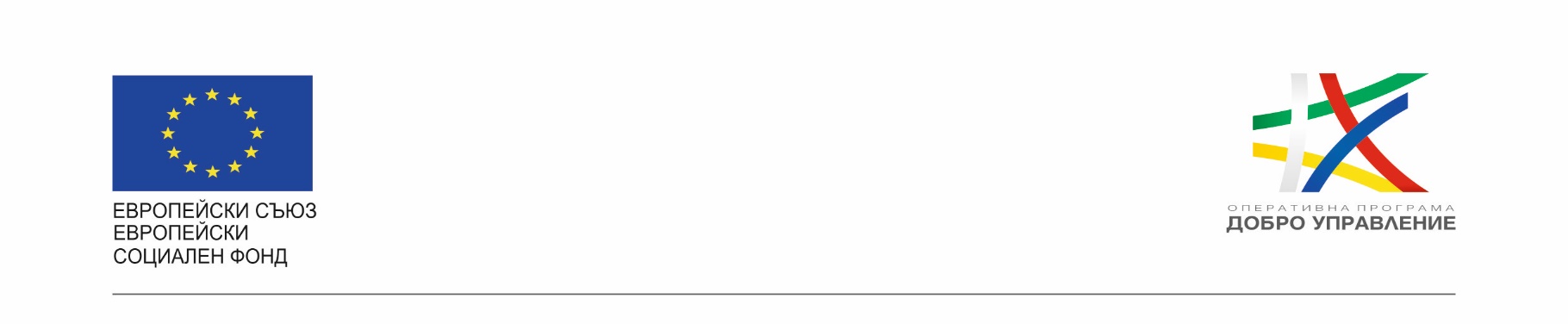 Проект „Изграждане на единна информационна система /ЕИС/ за нуждите на Комисията за финансов надзор“Проектът се осъществява в изпълнение на административен договор № BG05SFOP001-1.011-0001-C01/23.07.2020 г. за предоставяне на безвъзмездна финансова помощ по Оперативна програма „Добро управление“ /ОПДУ/, съфинансирана от Европейския съюз чрез Европейския социален фонд по процедура BG05SFOP001-1.011 чрез директно предоставяне на безвъзмездна финансова помощ за изпълнение на проект „Изграждане на единна информационна система /ЕИС/ за нуждите на Комисията за финансов надзор“, сключен между Управляващия орган на ОПДУ и Комисията за финансов надзор /КФН/.Настоящият Месечен отчет за напредъка на проекта е за периода  12.05.2023 г. – 11.06.2023 г. и съдържа информация за следните извършените дейности:За отчетния период се проведе 1 среща за синхронизация на проекта;За отчетния период екипа на КФН проведе срещи на следните теми с екипа на Скейлфокус:Отворени въпроси и обсъждане обхвата на реализация на ЕИСПодход към тестове на отчети - ОН Обсъждане на системната архитектура на КФН ИС по чл. 26 на КФН - IДискутиране на отворени въпроси по реализацията на ИС MIFIRУслуги в ЕПДАЕУ - дискутиране на отворени въпросиИнтеграции EIOPA – IIДемо на разработени функционалности по Сметка на ПНЛДискутиране на подписване на файлове и издаване на входящи номераИС по чл. 26 на КФН  - разяснения по кода.През отчетния период екипът на Скейлфокус  работи върху коментарите на КФН относно предадената версия на системния проект;През отчетния период бяха извършени дейности по отстраняване на дефекти и надграждане на разработеното до момента, както продължи и  анализа касаещ обхвата на ЕИС към срока на Прототип 6. Беше направено демо пред КФН на разработени функционалности по Сметка на ПНЛ;През отчетния период продължи работата по миграцията на данни в тестова среда и възможността те да бъдат използвани при демонстриране на функционалности на ЕИС.За периода 12.05.2023 г. – 11.06.2023 г. изработените човекодни по дейности са:587 човекодни за изпълнителя и 290 за възложителя.Няма промяна в регистъра на рисковете за отчетния период.